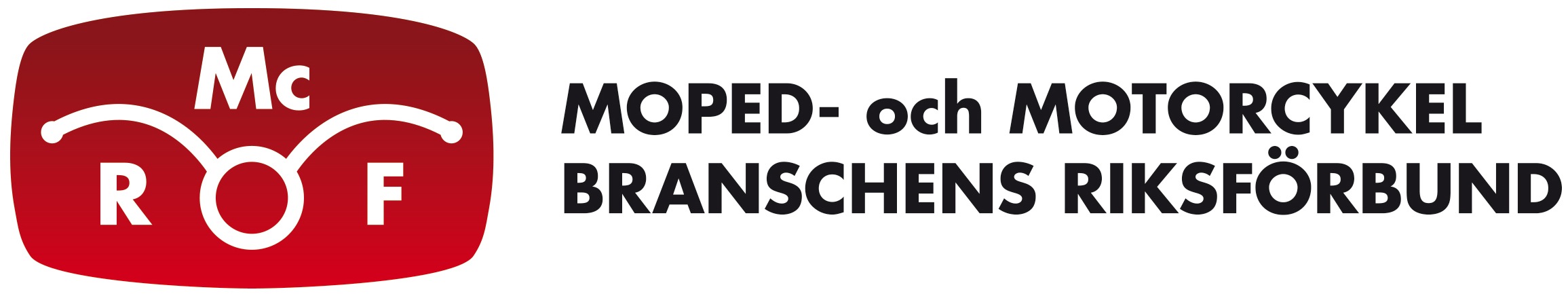 2015-09-03Registreringsstatistik till och med augusti 2015 KommentarerNyregistreringen av de fordonsslag vi följer visar fortsatt mycket starka siffror, där mopedbilar ökar med 100 procent jämfört med samma månad 2014.- De starka siffrorna visar att intresset för motorcyklar och mopeder är fortsatt stort. Ökningen känns extra stabil med tanke på det dåliga vädret denna sommar säger Per Johansson, Vd för McRF. När vi tittar på de olika kategorierna ser vi att modellerna i kategorin street går starkt framåt. Jämfört med förra året ökar kategorin med 28,8 procent, året innan var motsvarande ökning 31,5 procent. Streetkategorin är basmodeller, ofta utan eller med små kåpor. Exempelvis BMW F800, Ducati Monster, Honda VFR och Crosstourer, Kawasaki ER6, KTM 690, Triumph Speed Triple, Yamaha XJ6, Suzuki Gladius med flera.- Denna kategori motorcyklar är intressant då de är mycket användbara, både till pendling och som fritidsaktivitet. Dessutom är de prisvärda, ger mycket motorcykel för pengarna helt enkelt, avslutar Per Johansson.  MotorcyklarJanuari – augusti 2014: 6985 stycken	Januari - augusti 2015: 7943 stycken	+ 13,7 %MopederJanuari – augusti 2014: 6536 stycken	Januari - augusti 2015: 7858 stycken		+ 20,2 %MopedbilarJanuari – augusti 2014: 218 stycken		Januari - augusti 2015: 330 stycken		+ 51,4 %QuadricyclesJanuari – augusti 2014: 1819 stycken	Januari - augusti 2015: 2066 stycken		+ 13,6	%ATVJanuari - augusti 2014: 4464 stycken		Januari - augusti 2015: 4929 stycken	 	+10,4 %Enbart augusti	2014		2015Mc			621		736		+ 18,5 % Moped			991		1076	 	+ 8,6 %Mopedbil		27		54		+ 100 %Quads			213		205		- 3,8 %ATV			535		493		- 7,9 %Per JohanssonMcRF